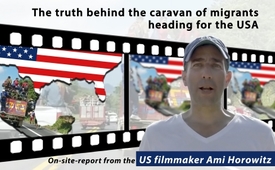 The truth behind the caravan of migrants heading for the USA (On-site-report from the US filmmaker Ami Horowitz)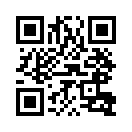 Since mid-October in Honduras a caravan of thousands of people has been heading for the USA. 
According to the media they are women, children and men of any age, fleeing from poverty and violence in their home countries. 
The US filmmaker Ami Horowitz accompanied the caravan to get his own impression of the migrants. But similar to the migrant crisis in Europe, reality and reporting are widely diverging.Since mid-October in Honduras a caravan of thousands of people headed towards the USA, the media regularly report about it. 
The picture being reported of the caravan shows women, children and men of any age, fleeing from poverty and violence in their home countries.

However, Ami Horowitz, a US documentary filmmaker wanted to get his own impression of the caravan of migrants. He wanted to find out if it were really desperate families who set out on the cumbersome journey towards the USA, as reported by the US media. 

For that purpose  he travelled to the Mexican federal state  Oaxaca and accompanied the caravan. Similar to the migrant crisis in Europe, reality and the reporting of the media were widely diverging. 
Instead of finding a caravan with many women and children, 90-95% of the migrants were male. Moreover the motives for their march were predominantly of an economic nature and not the getaway from terror and violence.

He was even more shocked when he discovered that the caravan was not a spontaneous development. He witnessed a whole army of trucks supplying the people with everything necessary and at the same time also transported them.

Apparently millions of Dollars had been invested to keep the caravan literally running and to take them all the way to the US border. 
Besides the Mexican government and the Commission for Refugees of the UN who accompanied and supported the caravan on its way northwards, Horowitz' noticed in particular an organization named “Pueblo Sin Fronteras” (“People Without Borders”).

“Pueblo Sin Fronteras” is a NGO (non-governmental organization) that supports the promotion of migration and migrants. Together with comparable organizations it is leading when it comes to finance “immigration caravans” and give logistical-organizational support.

Therefore Ami Horowitz concluded the following: “As the name says, the organization wants to establish a world without borders. This seems to be one of the reasons why they have organized this caravan …”

As per inquiries of KLA.TV, “Pueblo Sin Fronteras” is indirectly supported and also financed by George Soros' “Open Society Foundations”. It is the admitted goal of George Soros to destabilize national states by way of migration. 
That way George Soros played a decisive role in the European migration crisis and it was only in September 2014 he had declared that he wants to destabilize also the USA. 

At present apparently also in central America humans are being misused as a means to enforce these goals.

You can find backgrounds about the global support of migration by George Soros under www.kla.tv/13115 (in German)from hagSources:www.n-tv.de/politik/Die-Karawane-setzt-sich-in-Bewegung-article20692695.html

https://en.wikipedia.org/wiki/Ami_Horowitz

www.konjunktion.info/2018/11/usa-the-truth-behind-the-caravan-die-wahrheit-hinter-der-migrantenkarawane/

www.youtube.com/watch?v=quz5A87Oqgc

www.ausgewandert.net/t1537f27-NGO-organisiert-Massenmigration.html

www.heise.de/forum/Telepolis/Kommentare/Erste-Menschen-aus-der-Migranten-Karawane-sind-an-der-Grenze/Re-Ami-Horowitz-The-Truth-Behind-the-Caravan-Video/posting-33430674/show/

https://joeforamerica.com/2018/04/whos-really-behind-the-illegal-immigrants-the-migrant-caravan-and-pueblo-sin-fronteras/

https://pinnocchioblog.org/2018/10/24/der-beweis-2/This may interest you as well:---Kla.TV – The other news ... free – independent – uncensored ...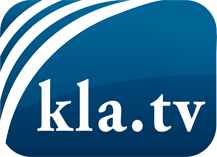 what the media should not keep silent about ...Little heard – by the people, for the people! ...regular News at www.kla.tv/enStay tuned – it’s worth it!Free subscription to our e-mail newsletter here: www.kla.tv/abo-enSecurity advice:Unfortunately countervoices are being censored and suppressed more and more. As long as we don't report according to the ideology and interests of the corporate media, we are constantly at risk, that pretexts will be found to shut down or harm Kla.TV.So join an internet-independent network today! Click here: www.kla.tv/vernetzung&lang=enLicence:    Creative Commons License with Attribution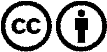 Spreading and reproducing is endorsed if Kla.TV if reference is made to source. No content may be presented out of context.
The use by state-funded institutions is prohibited without written permission from Kla.TV. Infraction will be legally prosecuted.